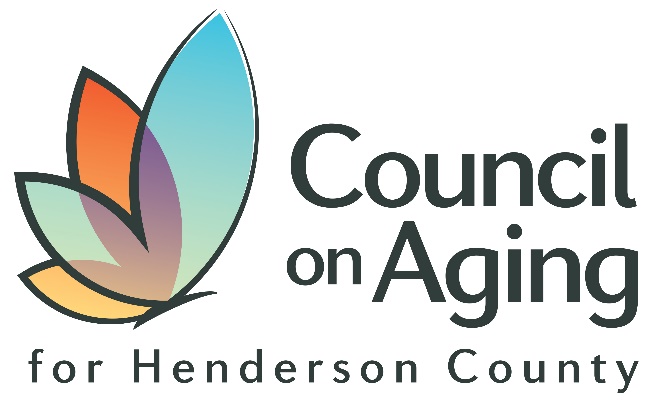 The Council on Aging for Henderson County, in partnership with AdventHealth is excited to offer a series of community education events focused on the needs and care of our aging population. Join us for this dynamic speaker series which offers information and resources on topics that affect older adults. Register for events 1 week before the date.Register at AdventHealthNC.com/Events or Call 855-774-5433The Age-Friendly Speaker Series events are held at the Age-Friendly Center at the AdventHealth Multispecialty at Laurel Park, 1881 Pisgah Drive, Hendersonville NC 28791Doors open at 5:30 p.m. Presentations begin at 6:00 p.m.